Publicado en Bilbao el 19/09/2018 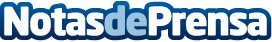 Más de 100 robots industriales de segunda mano en el stock de Robots GalleryEl cliente puede verlos en uso en sus plantas de Bilbao y Madrid antes de la compra
Datos de contacto:Servicios PeriodísticosNota de prensa publicada en: https://www.notasdeprensa.es/mas-de-100-robots-industriales-de-segunda-mano Categorias: Inteligencia Artificial y Robótica País Vasco Consumo Otras Industrias http://www.notasdeprensa.es